      Państwowa Wyższa Szkoła Zawodowa w Tarnowie     Egzaminy i zaliczenia       kierunek: administracja     specjalność: administracja publiczna       studia: niestacjonarne – semestr trzeci (zimowy)  rok: II           rok akad.: 2020/2021  * w nawiasach podano liczbę punktów ECTS ** w Lektoracie języka należy wpisać: jaki język oraz lektora prowadzącego zajęcia.         Państwowa Wyższa Szkoła Zawodowa w TarnowieEgzaminy i zaliczenia kierunek: administracja    specjalność: administracja bezpieczeństwa wewnętrznego   studia: niestacjonarne – semestr trzeci (zimowy)  rok: II       rok akad.: 2020/2021  * w nawiasach podano liczbę punktów ECTS ** w Lektoracie języka należy wpisać: jaki język oraz lektora prowadzącego zajęcia.L.p.PrzedmiotNazwisko wykładowcyWykładĆwiczeniaKonwersatoriaLaboratoriaForma zaliczeniaFinanse publiczne i prawo finansowedr Jerzy Serwacki20(2)*----EGZAMINFinanse publiczne i prawo finansowedr Jerzy Serwacki----20(3)Zaliczenie 
z ocenąLektorat języka obcego……………………**----45(3) - LZaliczenie z ocenąPostępowanie administracyjnemgr Piotr Korzeniowski----20(3)Zaliczenie z ocenąPostępowanie administracyjneks. dr hab. Bogdan Węgrzyn, prof. PWSZ20(3)----EGZAMINPostępowanie egzekucyjne w administracjimgr Piotr Korzeniowski----20(3)Zaliczenie z ocenąPostępowanie egzekucyjne w administracjiks. dr hab. Bogdan Węgrzyn, prof. PWSZ20(2)----EGZAMINPrawne zagadnienia związane z informatyzacją administracji publicznejdr Leszek Małek----20(2)Zaliczenie 
z ocenąPrawo administracyjne materialneProf. dr hab. Piotr Dobosz20(2)----EGZAMINPrawo administracyjne materialnemgr Piotr Korzeniowski----20(2)Zaliczenie 
z ocenąPrawo cywilne z umowami w administracjimgr Piotr Korzeniowski----20(2)Zaliczenie z ocenąPrawo cywilne z umowami w administracjidr Leszek Małek20(2)----EGZAMINPrawo karne z prawem wykroczeńdr hab. Andrzej Światłowski, prof. PWSZ20(2)----EGZAMINPrawo karne z prawem wykroczeńmgr Dorota Strzesak----13(1)Zaliczenie 
z ocenąUstrój samorządu terytorialnegodr hab. Paweł Cichoń,doc. PWSZ15(1)----EGZAMINSuma punktów ECTSSuma punktów ECTS3333L.p.PrzedmiotNazwisko wykładowcyWykładĆwiczeniaKonwersatoriaLaboratoriaForma zaliczeniaFinanse publiczne i prawo finansowedr Jerzy Serwacki20(2)*----EGZAMINFinanse publiczne i prawo finansowedr Jerzy Serwacki----20(3)Zaliczenie 
z ocenąLektorat języka obcego……………………**----45(2) - LZaliczenie z ocenąOchrona informacji niejawnych i danych osobowychdr Andrzej Ogonowski----12(1)Zaliczenie 
z ocenąPostępowanie administracyjnemgr Piotr Korzeniowski----20(3)Zaliczenie z ocenąPostępowanie administracyjneks. dr hab. Bogdan Węgrzyn, prof. PWSZ20(3)----EGZAMINPostępowanie egzekucyjne w administracjimgr Piotr Korzeniowski----20(3)Zaliczenie z ocenąPostępowanie egzekucyjne w administracjiks. dr hab. Bogdan Węgrzyn, prof. PWSZ20(2)----EGZAMINPrawne zagadnienia związane z informatyzacją administracji publicznejdr Leszek Małek----20(2)Zaliczenie 
z ocenąPrawo administracyjne materialnedr hab. Piotr Dobosz,prof. PWSZ20(2)----EGZAMINPrawo administracyjne materialnemgr Piotr Korzeniowski----20(2)Zaliczenie 
z ocenąPrawo cywilne z umowami w administracjimgr Piotr Korzeniowski----20(2)Zaliczenie z ocenąPrawo cywilne z umowami w administracjidr Leszek Małek20(2)----EGZAMINPrawo karne z prawem wykroczeńdr hab. Andrzej Światłowski, prof. PWSZ20(2)----EGZAMINPrawo karne z prawem wykroczeńmgr Dorota Strzesak----13(1)Zaliczenie 
z ocenąSuma punktów ECTSSuma punktów ECTS3232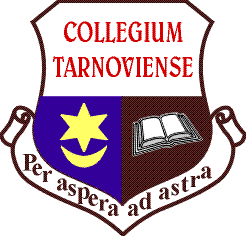 